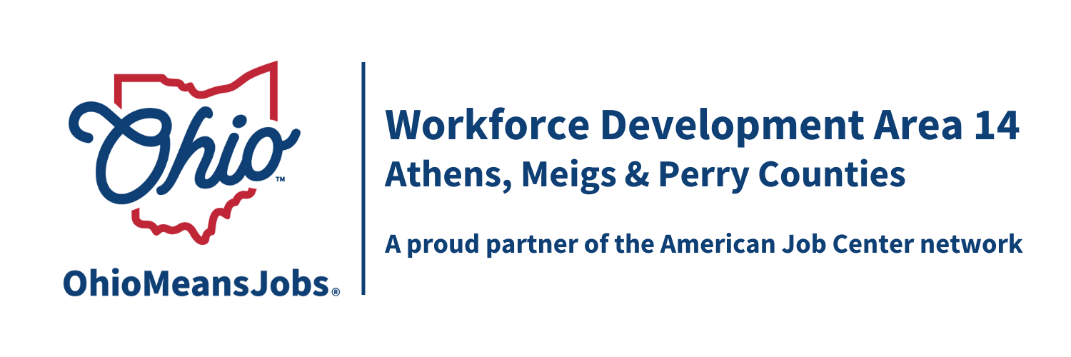 Area 14 Workforce Development Board MeetingFebruary 7, 2024, at 10:00 AMBoard Meeting will be held both virtually and in-person.You may attend virtually via Zoom at:https://us06web.zoom.us/j/83175466150?pwd=3RENoR0EFcRRN5JCRt4wL4b0XYtGX3.1Meeting ID: 831 7546 6150Passcode: 868929You may attend in-person at: 
The Innovation Center – 340 West State St. Athens, Ohio (Conference Room 103)       AGENDATOPICSPRESENTER10:00 a.m.Establish QuorumApproval of Minutes from 8-9-2023Approval of AgendaRobert OgdenGuest Speaker - Chris Quolke-Ohio University Ascent ProjectChris QuolkeAuditor of State Award PresentationSusanne SimpsonUpdates regarding Area 14 Ohio Means Jobs Centers: Athens, Meigs, PerryOMJ Center OperatorsFiscal ReportPerry JFS - Mendra HuppWorkforce Innovation and Opportunity Act (WIOA) Updates:                     Annual Report                     Broadband - Quest Grant Policy *                     OMJ Branding / Board Name *                     Grant Updates                      RFP OMJ Centers *                     RFP Monitoring Contract                     Unemployment Numbers                     Performance Reports                     OMJ Reports                     Help Wanted Jobs Report                     2024 Job FairBoard DirectorOther BusinessApproval to Adjourn, Next Meeting:May 1st, 2024 at 10:00am, online or in-person at the Innovation Center.Robert Ogden